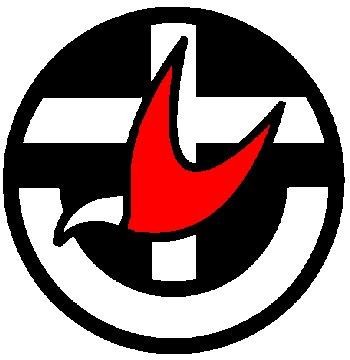 THE UNITING CHURCH IN AUSTRALIALay Preachers’ Associationof theSynod of Victoria and TasmaniaCALLED TO PREACHThe SPECIFIED MINISTRYof LAY PREACHERA manual for MINISTERS, CHURCH COUNCILS PRESBYTERIESThis resource is intended to be accessed via CTM and Presbytery websites.Copies may be printed and distributed as required.ACKNOWLEDGEMENTThe Synod Lay Preachers’ Association Committee of Management is indebted to the Presbytery of Tasmania for originally producing this helpful Manual. Special thanks go to Beth Hancock, Alison Whish, Heather and Lance Cowled. This edition is adapted and revised (February 2018) from Presbytery of Tasmania (2008)INTRODUCTIONThis manual collates relevant information concerning the role of Lay Preachers. It outlines the ongoing responsibilities of Ministers, Church Councils and Presbyteries regarding this ministry within the Synod of Victoria and Tasmania.The ministry of Lay Preacher is an honourable and significant response to a call by God. The Church recognises gifts for building up the people of God through the leadership of public worship of God and the preaching of the Word. And those so gifted delight in the joy of participating in God’s mission in the world in exercising this leadership.The Uniting Church in Australia is a multi-cultural and multi-lingual church. Although most Lay Preachers  are trained in English there is no restriction on candidates seeking recognition so that they can minister within a congregation with a particular language requirement.Note the use of the following terms in this document         ‘Minister’ will refer to a Minister of the Word or, where no Minister is in placement, ordesignated lay leader.	‘Presbytery’ may refer to the Presbytery Minister – Mission and Education, Secretary of a presbytery, or a nominated committee to which presbytery has delegated oversight of Lay Preachers.BACKGROUND - THE BASIS OF UNIONEach of the traditions coming into union in 1977 to form the Uniting Church in Australia recognised the Holy Spirit’s gifts in lay people to take part in leading the public worship of God’s people. The Uniting Church recognises the significance and God-given nature of these ministries and commits itself to their continuance:The Uniting Church recognises and accepts as lay preachers those who at the time of union are accredited1 lay preachers (local preachers) in any of the Uniting Churches and who adhere to the Basis of Union. It will seek to recognise those endowed with the gift of the Spirit for this task, will provide for their training, and will gladly wait upon that fuller understanding of the obedience of Christians which should flow from their ministry. Such members will be called Lay Preachers. [Basis of Union 14(d)]THE SPECIFIED MINISTRY OF LAY PREACHERLay Preachers are people who are recognised by their Church Council and their Presbytery as having:o gifts of the Spirit for this ministryo suitable character, personality and spiritual maturity, ando ability to exercise the responsibilities of Lay Preacher.The Ministry of Lay Preacher is one in which lay persons may participate in the proclamation of the Gospel and in witness to Christian faith and experience, and for which they have received gifts and are called by the Holy Spirit. [Reg 2.2.3 (a)]A Lay Preacher is a member of the Church who is authorised to conduct services of worship in theCongregation in which such Lay Preacher holds membership and in any other Congregation to which1 Lay Preachers are now recognised, not accreditedthe Lay Preacher may be invited by the Minister, or where there is no Minister in placement, theChurch Council or local leader. [Reg 2.2.3 (b)]A former Minister whose recognition has been withdrawn under the provisions of Regulation 2.10.3 and who is in good standing with the Church, may upon request be accredited as a Lay Preacher. [Reg2.4.7 (b)]THE PROCESS OF BECOMING A LAY PREACHER1. ACCEPTANCE AS A CANDIDATEThe candidate must         be a confirmed member of the Uniting Church for at least 12 months prior to application,         make written application to Presbytery through the Minister of the Congregation         be interviewed by the Church Council	be fluent in the language of the congregation or fellowship in which they will exercise a preaching ministry.     "The candidate shall adhere to all Uniting Church 'Keeping Children Safe' policies, and shall obtain and maintain a positive Working With Children Check / Registration. If a negative WWCC/R notice is received, the Synod General Secretary shall withdraw recognition as an applicant, candidate or Lay Preacher, and shall notify the individual and the relevant presbytery of such withdrawal of recognition. [VicTas Synod 'Keeping Children Safe' policy]"The Presbytery shall obtain a confidential report from an appropriate Minister, shall confirm a current positive Working With Children Check / Registration, Working with Vulnerable People [TAS.] and shall make any other queries and investigations it sees fit. 2.   TRAINING AND DEVELOPMENTA candidate must complete and pass the necessary training requirements, as outlined by the Synod.These are prescribed by the Education for Ministry Working Group                    academic studies,                    a period of practical training to gain experience in the conduct of worship and preaching isrequired.                    undertake a Formation study on the Basis of Union and the Code of Ethics  [Reg 2.4.7.(d)] Once all the training requirements have been completed and passed the candidate may apply to the Presbytery, through the Church Council, for recognition as a Lay Preacher.   [Reg 2.4.7.(c)3.  RECOGNITION AS A LAY PREACHER [formerly ACCREDITATION]The candidate will have completed    an approved course of study and received a Certificate of Lay Preacher Studies from theCentre for Theology and Ministry    the required number of services    the Formation study."The candidate shall hold a positive Working With Children Check / Registration [VicTas Synod 'Keeping Children Safe' policy]. If a candidate or recognised Lay Preacher does not hold a positive WWCC/R they are not available for any recognised leadership role in the Uniting Church."If the presbytery determines that the candidate has qualified for recognition as a Lay Preacher, it arranges for a service of worship at which recognition is acknowledged and a Lay Preacher Certificate is issued. [Reg 2.3.4; 2.4.7 (c, d)]REQUIRED COURSE OF STUDYThe Education for Ministry Working Group of the Assembly sets the standards for study and the requirements for initial recognition. These courses are also suitable for the continuing education of Lay Preachers who have been recognised for some years. [Reg 2.4.4 (b)]SUMMARY OF REQUIREMENTSAny member of the Uniting Church may apply to be a candidate for the ministry of lay preachingCandidates must study approved academic subjects to qualify"Candidates shall adhere to all Uniting Church 'Keeping Children Safe' policies, and shall hold a positive Working With Children Check / Registration."        Candidates will normally conduct six services during an assessment period        Candidates must attend a Formation weekend on the Basis of Union  and the Codeof Ethics for Lay PreachersCHURCH COUNCIL RESPONSIBILITIESThe Basis of Union makes it clear that the Uniting Church in Australia is committed to the Biblical understanding of a diversity of Spirit-given gifts, each with its corresponding service. The Uniting Church will thereafter provide for the exercise by men and women of the gifts God bestows upon them... [Basis of Union 13]When a Church Council discerns in a member gifts suited to the ministry of Lay Preacher, it may need to challenge that person:-     to recognise those gifts, and to prayerfully consider using them;-     to test them through sharing in worship;-     possibly to consider a Period of Discernment;-     to seek confirmation of call by applying to become a Lay Preacher candidate.	"When the Church Council receives an application - a current positive Working With Children Check / Registration must be sighted."When the Church Council receives through the Minister notice of an application for a member to become a candidate in training, it is the Church Council’s responsibility to examine the applicant with regard to:-	confirmed membership in the Uniting Church for at least 12 months (or equivalent status in another acknowledged church);-     suitability of character, personality, spiritual maturity and ability to exercise theresponsibilities of a Lay Preacher. [Reg 2.3.4]	Sight a current WWCC Vic/WWVP Tas and forward the recommendation to presbytery within 90 days.-The Church Council has ongoing responsibility once training begins:-     to support the person in prayer;-     to share with them regularly concerning their studies and journey of faith;-	to consider how they can assist with study costs (as the person is preparing for ministry in your congregation it is appropriate for the congregation to offer financial support);-	to accept that time and energy is required to prepare for this ministry and, if requested, to release a candidate from other responsibilities for the periods of the year when they are working on their study program.               - Maintain a record of  a current WWCC Vic/WWVP Tas Number                        Expiry"The Church Council has ongoing responsibility- to adhere to all Uniting Church 'Keeping Children Safe' policies;"When a candidate has completed all training requirements they may apply to the Presbytery through the Church Council to be recognised as a Lay Preacher. Recognition is dependent on having-     passed all examinations;-     conducted the required number of services and been assessed as required by the Presbytery;-     attended Formation classes on Code of Ethics and the Basis of Union.- "Recognition is dependent on ... - holding a positive Working With Children Check / Registration; ..."The Church Council continues to have responsibilities after the Lay Preacher has been accepted and commissioned:to continue giving encouragement and support;to pay a travel allowance, at the rate set annually by Synod, to a visiting Lay Preacherto encourage the Lay preacher in their continuing education (professional development);to ensure the Lay Preacher’s ministry is consistent with the Code of Ethics;to pay the Lay preacher a yearly book allowance;	"The Church Council has ongoing responsibility ... - to adhere to all Uniting Church 'Keeping Children Safe' policies; and ensure the maintenance of current WWCC Vic/WWVP Tas registrations-     to recommend to the Presbytery that recognition as a Lay Preacher should be withdrawnif a Lay Preacher fails to maintain a satisfactory relationship with the life of theChurch;o if a Lay Preacher has retired from active service;o fails to comply with the discipline of the church, including the Code of Ethics;o if the Lay Preacher no longer conforms to the standards of a Member or Lay Preachero if the Lay Preacher ceases to be a member of the Church. [Reg 2.10.4]	        o if does not have a current WWCC Vic/WWVP Tas Number                        ExpiryAny Lay Preacher whose recognition has been withdrawn and who meets the current requirements for recognition may seek to be reinstated.The Church Council will consider the matter in consultation with the Presbytery [Reg.  2.10.4 (c)]RESPONSIBILITIES OF THE PRESBYTERYPresbytery has the responsibility to Synod to:-     follow directions of the Synod on which courses of training are approved by The Education forMinistry Working Group;-     appoint or designate a committee to take responsibility for Lay Preachers;-     decide any appeals against decisions of the committee;-     determine the withdrawal of recognition of any Lay Preacher whom it considers to be nolonger acceptable to the Church as a Lay Preacher.    - to adhere to all Uniting Church 'Keeping Children Safe' policies, including screening and withdrawal of recognition."Presbytery is responsible also for the following but may delegate the following to a committee-     determine applications for acceptance as a candidate for training as a Lay Preacher;-     determine applications for recognition as a Lay Preacher;-     arrange assessment of services of worship conducted by Lay Preachers in Training;-     determine whether a candidate is eligible to be recognised as a Lay Preacher;-     promote and plan opportunities for continuing education for Lay Preachers-     maintain a register of accredited Lay Preachers and Lay Preacher Candidates;[Reg 2.4.7 (c) - (f), 2.10.4 (a) – (d)]-    Maintain a record of a current WWCC Vic/WWVP Tas Number                        ExpiryWhen a candidate’s study is completed, the Presbytery will receive an application from them for recognition.  The Presbytery will:-     be satisfied that the candidate is still called to the ministry of Lay Preacher; [??]-	sight the Certificate of Completion of Studies from CTM to ensure that the training requirements have been met; ... - confirm a current positive Working With Children Check / Registration.-     arrange for a service of worship at which a Certificate of Recognition will be presented.Suggested Application Forms are in a separate document titled Appendices A & BAPPENDIX A  - Application to become a CandidateAPPENDIX B  - Application for Recognition as a Lay Preacher